خطة جاهزية مستشفى اليرموك الحكومي لإدارة حالات كوفيد -19فيما يلي خطة جاهزية مستشفى اليرموك الحكومي لكوفيد-19، والتي تعالج الفجوات في مناطق التقييم:مشروع تعزيز جودة الخدمات الصحية الممول من الوكالة الأمريكية للتنميةخطة جاهزية مستشفى اليرموك لادارة حالات كوفيد-1930 اذار 2022 اسم المستشفى: اليرموك الحكوميمديرية الصحة: اربدتاريخ تطوير الخطة: 30 اذار 2022تاريخ مراجعة وتحديث الخطة: فريق إدارة الأزمات في المستشفى فريق إدارة الأزمات في المستشفى فريق إدارة الأزمات في المستشفى المسمى الوظيفيالاسم الرقممدير المستشفىد. احمد محسن عكورالمدير الاداري د. جهاد عبد الكريم  رئيس قسم الاسعاف د. ممدوح محمود مثقالمدير الخدمات  م. مصطفى الطعانيرئيس قسم النسائية والتوليدد. وليد صلاح  رئيس وحدة قسم الجودة  منى الصلاحات رئيس وحدة ضبط العدوىسهام عبيدات منسق وحدة ضبط العدوىصدام عبيداتفريق مشروع تعزيز جودة الخدمات الصحية  فريق مشروع تعزيز جودة الخدمات الصحية  فريق مشروع تعزيز جودة الخدمات الصحية  منسق مشروع تعزيز جوده الخدمات الصحيةفاطمة عفانه وظيفة الاستجابة:القيادة والتنظيم وظيفة الاستجابة:القيادة والتنظيم وظيفة الاستجابة:القيادة والتنظيم وظيفة الاستجابة:القيادة والتنظيم وظيفة الاستجابة:القيادة والتنظيم وظيفة الاستجابة:القيادة والتنظيم وظيفة الاستجابة:القيادة والتنظيم وظيفة الاستجابة:القيادة والتنظيم وظيفة الاستجابة:القيادة والتنظيم ملاحظاتمتابعة تنفيذ النشاطمتابعة تنفيذ النشاطمتابعة تنفيذ النشاطتاريخ الانتهاء من تنفيذ النشاطتاريخ بداية تنفيذ النشاطالشخص المسؤولالأنشطة المقترحةنشاط الاستعداد للاستجابةملاحظاتلم يتم التطبيققيد التنفيذمطبقتاريخ الانتهاء من تنفيذ النشاطتاريخ بداية تنفيذ النشاطالشخص المسؤولالأنشطة المقترحةنشاط الاستعداد للاستجابة30 نيسان2022 3 نيسان 2022منسق تكنولوجيا المعلومات   التنسيق مع قسم تكنولوجيا المعلومات لإعداد مركز عمليات الطوارئ بحيث يكون مجهز ب وسائل الاتصال (الخطوط الأرضية، الإنترنت، الأجهزة المحمولة والكمبيوتر).تخصيص "مركز عمليات للطوارئ" في المستشفى (مجهّز وآمن وسهل الوصول إليه، مع توافر وسائل اتصال جيدة) وتخصيص مدير عمليات استجابة للأزمات.30 نيسان2022 3 نيسان 2022منسق تكنولوجيا المعلومات   التنسيق مع قسم تكنولوجيا المعلومات لإعداد مركز عمليات الطوارئ بحيث يكون مجهز ب وسائل الاتصال (الخطوط الأرضية، الإنترنت، الأجهزة المحمولة والكمبيوتر).تخصيص "مركز عمليات للطوارئ" في المستشفى (مجهّز وآمن وسهل الوصول إليه، مع توافر وسائل اتصال جيدة) وتخصيص مدير عمليات استجابة للأزمات.20 نيسان2022 3 نيسان 2022منسق الجودة 1-اعداد قائمة مهام محدثة مرجعية تحدد فيها الادوار والمسؤوليات لأعضاء فريق الازمات ومن ينوب عنهم. تحديد أدوار ومسؤوليات لوظائف الاستجابة المختلفة، مع توافر ما يكفي من الموظفين المدربين لضمان استمرارية العمل.30 نيسان2022 20 نيسان 2022منسق الجودة 2- تعميم القائمة المرجعية على اعضاء فريق ادارة الازمات والتأكد من معرفتهم لأدوارهم ومسؤولياتهم.تحديد أدوار ومسؤوليات لوظائف الاستجابة المختلفة، مع توافر ما يكفي من الموظفين المدربين لضمان استمرارية العمل.30 نيسان2022 20 نيسان 2022فريق ادارة الازمات اعداد خطة تعافي شامله لإدارة الموارد البشرية والدعم اللوجستي والميزانية، والمشتريات، والأمن، والعلاج. لضمان رجوع الخدمات الاساسية وغير الاساسية وفقا لإرشادات وزارة الصحة.تطوير "خطة/خطط تعافي" لإدارة الموارد البشرية والدعم اللوجستي والميزانية، والمشتريات، والأمن، والعلاج.30 نيسان2022 5 نيسان 2022مسؤول وحدة الموارد البشرية ومسؤولين الأقسام 1-تحديث دليل الموظفين المحتوي على ارقام هواتفهم وعناوين اقامتهم.إعداد دليل محدّث بأرقام هواتف الموظفين وعناوين إقامتهم وعناوين بريدهم الإلكتروني ومن ينوب عنهم.30 نيسان202230 نيسان2022مسؤول وحدة الموارد البشرية2-تعميم الدليل المحدث على جميع الاقسام لاستخدامه عند الحاجة.إعداد دليل محدّث بأرقام هواتف الموظفين وعناوين إقامتهم وعناوين بريدهم الإلكتروني ومن ينوب عنهم.وظيفة الاستجابة:الدعم التشغيلي و إدارة اللوازم وظيفة الاستجابة:الدعم التشغيلي و إدارة اللوازم وظيفة الاستجابة:الدعم التشغيلي و إدارة اللوازم وظيفة الاستجابة:الدعم التشغيلي و إدارة اللوازم وظيفة الاستجابة:الدعم التشغيلي و إدارة اللوازم وظيفة الاستجابة:الدعم التشغيلي و إدارة اللوازم وظيفة الاستجابة:الدعم التشغيلي و إدارة اللوازم وظيفة الاستجابة:الدعم التشغيلي و إدارة اللوازم وظيفة الاستجابة:الدعم التشغيلي و إدارة اللوازم ملاحظاتمتابعة تنفيذ النشاطمتابعة تنفيذ النشاطمتابعة تنفيذ النشاطتاريخ الانتهاء من تنفيذ النشاطتاريخ بداية تنفيذ النشاطالشخص المسؤولالأنشطة المقترحةنشاط الاستعداد للاستجابةملاحظاتلم يتم التطبيققيد التنفيذمطبقتاريخ الانتهاء من تنفيذ النشاطتاريخ بداية تنفيذ النشاطالشخص المسؤولالأنشطة المقترحةنشاط الاستعداد للاستجابة25 نيسان2022 5 نيسان2022 مسؤول وحدة الصيدلية ومسؤولين الاقسام 1_تحديد مستوى الصفر والاستهلاك الشهري الادوية ووضعها ضمن خطة لضمان توافرها. توفر خطة لتقدير الاستهلاك من المستلزمات الأساسية والمستحضرات الصيدلانية بناءً على سيناريوهات تفشي كوفيد-19 الأكثر ترجيحًا.30 نيسان2022 4 نيسان2022 مسؤول قسم التزويد 2_تحديث مستوى الصفر للمستلزمات بناء على سيناريوهات تفشي كوفيد-19 الأكثر ترجيحًا.توفر خطة لتقدير الاستهلاك من المستلزمات الأساسية والمستحضرات الصيدلانية بناءً على سيناريوهات تفشي كوفيد-19 الأكثر ترجيحًا.30 نيسان2022 4 نيسان2022 منسق الجودة 1- مراجعة وتحديث سياسة الصيانة.التأكد من وجود آلية واضحة للصيانة العاجلة لجميع المعدات اللازمة للخدمات الأساسية وإصلاحها.بشكل مستمر 4 نيسان2022مسؤول قسم الصيانة 2- التنسيق مع قسم الصيانة لتقديم خدماتهم في جميع الورديات.التأكد من وجود آلية واضحة للصيانة العاجلة لجميع المعدات اللازمة للخدمات الأساسية وإصلاحها.30 نيسان20224 نيسان2022ضابط ارتباط منع العدوى 1-مراجعة وتحديث سياسة سيارات الإسعاف بما في ذلك تطهير سيارات الإسعاف وإجراءات نقل المرضى والصيانة.ضمان وجود إجراء لإدارة ومراقبة سيارات الإسعاف لنقل المرضى بين المستشفيات ولحصر المركبات المتاحة ووجود آلية مراقبة ومتابعة لحماية طاقم الإسعاف وتطهير السيارات ومعدات الإسعاف بعد كل استخدام.4 نيسان20224 نيسان2022فريق ادارة الازمات تخصيص سيارة لنقل حالات كوفيد -19ضمان وجود إجراء لإدارة ومراقبة سيارات الإسعاف لنقل المرضى بين المستشفيات ولحصر المركبات المتاحة ووجود آلية مراقبة ومتابعة لحماية طاقم الإسعاف وتطهير السيارات ومعدات الإسعاف بعد كل استخدام.وظيفة الإستجابة: الموارد البشرية.وظيفة الإستجابة: الموارد البشرية.وظيفة الإستجابة: الموارد البشرية.وظيفة الإستجابة: الموارد البشرية.وظيفة الإستجابة: الموارد البشرية.وظيفة الإستجابة: الموارد البشرية.وظيفة الإستجابة: الموارد البشرية.وظيفة الإستجابة: الموارد البشرية.وظيفة الإستجابة: الموارد البشرية.ملاحظاتمتابعة تنفيذ النشاطمتابعة تنفيذ النشاطمتابعة تنفيذ النشاطتاريخ الانتهاء من تنفيذ النشاطتاريخ بداية تنفيذ النشاطالشخص المسؤولالأنشطة المقترحةنشاط الاستعداد للإستجابةملاحظاتلم يتم التطبيققيد التنفيذمطبقتاريخ الانتهاء من تنفيذ النشاطتاريخ بداية تنفيذ النشاطالشخص المسؤولالأنشطة المقترحةنشاط الاستعداد للإستجابةبشكل مستمر 4 نيسان2022منسق الجودة ومسؤول الموارد البشرية متابعه مؤشر التغيب للموظفين وعرضها على وزارة الصحة ومدير المستشفى.تقدير نسبة تغيب الموظفين مسبقاً ومراقبتها باستمرار.7 نيسان20227 نيسان2022مدير المستشفى 1-التواصل مع وزارة الصحة لتعيين او تدريب اخصائي اجتماعي للمستشفى.ضمان توافر خدمات فرق الدعم النفسي المتعددة التخصصات للموظفين والمرضى، بما في ذلك الأخصائيين الاجتماعيين.يحتاج هذا النشاط مدرب مؤهل ----7 نيسان2022مسؤول وحدة التدريب والتعليم المستمر 2- اجراء تدريب لإدارة الضغط بالعمل المرتبط بساعات العمل الطويلة والاجهاد النفسي.ضمان توافر خدمات فرق الدعم النفسي المتعددة التخصصات للموظفين والمرضى، بما في ذلك الأخصائيين الاجتماعيين.8 نيسان20228 نيسان2022مسؤول وحدة التدريب والتعليم المستمر1-التواصل مع وزارة الصحة لإيجاد الية لضمان رفاه الموظفين.استخدام آليات الصحة المهنية التي تضمن رفاه الموظفين وسلامتهم أثناء الاستجابة، وذلك لرصد الآثار المرتبطة بالتوتر والإرهاق والتأثيرات الأخرى عليهم بسبب ساعات العمل الممتدة.30 نيسان20227 نيسان2022منسق الجودة 2-اعداد استبيانات لرصد الآثار المرتبطة بالتوتر والإرهاق للموظفين.استخدام آليات الصحة المهنية التي تضمن رفاه الموظفين وسلامتهم أثناء الاستجابة، وذلك لرصد الآثار المرتبطة بالتوتر والإرهاق والتأثيرات الأخرى عليهم بسبب ساعات العمل الممتدة.30 نيسان202210 نيسان2022مسؤول وحدة التدريب والتعليم المستمر1-اجراء تدريب للكادر الطبي على بروتوكولات محدثة لإدارة حالات كوفيد-19 توفر برنامج تدريبي مستمر للكوادر الصحية المعنية على التحري وفرز حالات كوفيد-19 وإدارة الحالات السريرية ومنع العدوى والسيطرة عليها.بشكل مستمر 10 نيسان2022مسؤول وحدة التدريب والتعليم المستمر2- اجراء تدريب للكادر الطبي على بروتوكولات محدثة على منع العدوى والسيطرة عليها.توفر برنامج تدريبي مستمر للكوادر الصحية المعنية على التحري وفرز حالات كوفيد-19 وإدارة الحالات السريرية ومنع العدوى والسيطرة عليها.وظيفة الإستجابة:  القدرة على تلبية الاحتياجات المتزايدة.وظيفة الإستجابة:  القدرة على تلبية الاحتياجات المتزايدة.وظيفة الإستجابة:  القدرة على تلبية الاحتياجات المتزايدة.وظيفة الإستجابة:  القدرة على تلبية الاحتياجات المتزايدة.وظيفة الإستجابة:  القدرة على تلبية الاحتياجات المتزايدة.وظيفة الإستجابة:  القدرة على تلبية الاحتياجات المتزايدة.وظيفة الإستجابة:  القدرة على تلبية الاحتياجات المتزايدة.وظيفة الإستجابة:  القدرة على تلبية الاحتياجات المتزايدة.وظيفة الإستجابة:  القدرة على تلبية الاحتياجات المتزايدة.ملاحظاتمتابعة تنفيذ النشاطمتابعة تنفيذ النشاطمتابعة تنفيذ النشاطتاريخ الانتهاء من تنفيذ النشاطتاريخ بداية تنفيذ النشاطالشخص المسؤولالأنشطة المقترحةنشاط الاستعداد للإستجابةملاحظاتلم يتم التطبيققيد التنفيذمطبقتاريخ الانتهاء من تنفيذ النشاطتاريخ بداية تنفيذ النشاطالشخص المسؤولالأنشطة المقترحةنشاط الاستعداد للإستجابة20 نيسان20228 نيسان2022فريق ادارة الازمات 1-عقد اجتماع لفريق إدارة الازمات لتحديد مناطق المستشفى التي يمكن استغلالها لزيادة القدرة الاستيعابية للمستشفى.ايجاد آلية لزيادة قدرة المستشفى الداخلية بما في ذلك المساحة المادية (مثل: استخدام ممرات المستشفى والردهة ومواقف السيارات وغيرها من الأماكن غير الضرورية) والموظفين واللوازم والعمليات.30 نيسان20228 نيسان2022فريق ادارة الازمات 2- تحديد الاحتياجات اللازمة لتجهيز المناطق التي تم اعتمادها لزيادة القدرة الاستيعابية للمستشفى.ايجاد آلية لزيادة قدرة المستشفى الداخلية بما في ذلك المساحة المادية (مثل: استخدام ممرات المستشفى والردهة ومواقف السيارات وغيرها من الأماكن غير الضرورية) والموظفين واللوازم والعمليات.15 نيسان20228 نيسان2022فريق ادارة الازمات تشكيل لجنة طبيه لتحديد معايير دخول والخروج الاًمن للمرضى.إنشاء آلية لتنفيذ "تصنيف المرضى" وتحديد أولويات المرضى المناسبين للخروج المبكر الآمن مع الحد الأدنى من المخاطر والمضاعفات.وظيفة الإستجابة:  سرعة التعرف على الحالات.وظيفة الإستجابة:  سرعة التعرف على الحالات.وظيفة الإستجابة:  سرعة التعرف على الحالات.وظيفة الإستجابة:  سرعة التعرف على الحالات.وظيفة الإستجابة:  سرعة التعرف على الحالات.وظيفة الإستجابة:  سرعة التعرف على الحالات.وظيفة الإستجابة:  سرعة التعرف على الحالات.وظيفة الإستجابة:  سرعة التعرف على الحالات.وظيفة الإستجابة:  سرعة التعرف على الحالات.ملاحظاتمتابعة تنفيذ النشاطمتابعة تنفيذ النشاطمتابعة تنفيذ النشاطتاريخ الانتهاء من تنفيذ النشاطتاريخ بداية تنفيذ النشاطالشخص المسؤولالأنشطة المقترحةنشاط الاستعداد للإستجابةملاحظاتلم يتم التطبيققيد التنفيذمطبقتاريخ الانتهاء من تنفيذ النشاطتاريخ بداية تنفيذ النشاطالشخص المسؤولالأنشطة المقترحةنشاط الاستعداد للإستجابة20 ايار 2022 10 نيسان2022مسؤول وحدة التدريب والتعليم المستمرإجراء تدريب لموظفي قسم الطوارئ على فرز المرضى والتعرف السريع على المرضى الذين يعانون من أعراض تنفسية حادة.تدريب العاملين الصحيين على التعرف السريع والدقيق والتبليغ في الوقت المناسب عن الحالات المشتبه بها وفقاً لتعريفات الحالات القياسية المحدثة والمعتمدة من قبل الوزارة في أي قسم من أقسام المستشفى------10 نيسان2022مدير المستشفى التواصل مع وزارة الصحة لتطوير نظام بديل لفرز المرضى.تطوير نظام بديل لفرز المرضى (مثل: فرز المرضى عن طريق الهاتف وذلك من خلال تحديد احتياجات المريض قبل ذهابه للمستشفى) لتكون المستشفى على استعداد للتعامل مع السيناريوهات الأكثر خطورة مثل حاله التفشي المجتمعي.وظيفة الإستجابة:  التشخيص.وظيفة الإستجابة:  التشخيص.وظيفة الإستجابة:  التشخيص.وظيفة الإستجابة:  التشخيص.وظيفة الإستجابة:  التشخيص.وظيفة الإستجابة:  التشخيص.وظيفة الإستجابة:  التشخيص.وظيفة الإستجابة:  التشخيص.وظيفة الإستجابة:  التشخيص.ملاحظاتمتابعة تنفيذ النشاطمتابعة تنفيذ النشاطمتابعة تنفيذ النشاطتاريخ الانتهاء من تنفيذ النشاطتاريخ بداية تنفيذ النشاطالشخص المسؤولالأنشطة المقترحةنشاط الاستعداد للإستجابةملاحظاتلم يتم التطبيققيد التنفيذمطبقتاريخ الانتهاء من تنفيذ النشاطتاريخ بداية تنفيذ النشاطالشخص المسؤولالأنشطة المقترحةنشاط الاستعداد للإستجابة20 نيسان202210 نيسان2022منسق الجودةاعداد قائمة باسماء المختبرات البديلة لتشخيص حالات كوفيد-19.ضمان التوفر المستمر لخدمات المختبر وخدمات التصوير الإشعاعي لتشخيص حالات كوفيد-19.وظيفة الإستجابة: العزل والتدبير العلاجي للحالات.وظيفة الإستجابة: العزل والتدبير العلاجي للحالات.وظيفة الإستجابة: العزل والتدبير العلاجي للحالات.وظيفة الإستجابة: العزل والتدبير العلاجي للحالات.وظيفة الإستجابة: العزل والتدبير العلاجي للحالات.وظيفة الإستجابة: العزل والتدبير العلاجي للحالات.وظيفة الإستجابة: العزل والتدبير العلاجي للحالات.وظيفة الإستجابة: العزل والتدبير العلاجي للحالات.وظيفة الإستجابة: العزل والتدبير العلاجي للحالات.ملاحظاتمراقبة تنفيذ النشاطمراقبة تنفيذ النشاطمراقبة تنفيذ النشاطتاريخ الانتهاء من تنفيذ النشاطتاريخ بداية تنفيذ النشاطالشخص المسؤولالأنشطة المقترحةنشاط الاستعداد للإستجابةملاحظاتلم يتم التطبيققيد التنفيذمطبقتاريخ الانتهاء من تنفيذ النشاطتاريخ بداية تنفيذ النشاطالشخص المسؤولالأنشطة المقترحةنشاط الاستعداد للإستجابة30 نيسان202210 نيسان2022فريق ادارة الازمات تخصيص اماكن عزل لحالات كوفيد-19 وتحديدها ب لافتات خاصة.تحديد وتخصيص (إضافة لافتات) وتجهيز أماكن لتقديم الرعاية الطبية للحالات المشتبه فيها والمؤكدة في ظروف آمنة ومعزولة.15 نيسان202210 نيسان2022منسق الجودة1-تعمييم ارشادات / بروتوكولات العلاجية للحالات كوفيد- 19 الصدرة عن وزارة الصحة.توفير إرشادات / بروتوكولات للتدبير العلاجي للحالات المشتبه فيها أو المؤكدة والتأكد من اتباعها اتباعا صحيحا.20 نيسان202210 نيسان2022مسؤول وحدة التدريب والتعليم المستمر 2- تدريب الكادر الطبي على ارشادات / بروتوكولات العلاجية للحالات كوفيد-19.توفير إرشادات / بروتوكولات للتدبير العلاجي للحالات المشتبه فيها أو المؤكدة والتأكد من اتباعها اتباعا صحيحا.20  نيسان202210 نيسان2022فريق ادارة الازمات 1-تعين ضابط ارتباط لمراقبة ومتابعة الالتزام بالبروتوكولات العلاجية المحدثة لادارة حالات كوفيد-19.مراقبة ومتابعة الإرشادات/البروتوكولات للتدبير العلاجي لإدارة الحالات المشتبه بها أو المؤكدة بكوفيد-19.30 نيسان202210 نيسان2022منسق الجودة 2-اعداد اداة لمتابعة البروتوكولات العلاجية لادارة حالات كوفيد -19.مراقبة ومتابعة الإرشادات/البروتوكولات للتدبير العلاجي لإدارة الحالات المشتبه بها أو المؤكدة بكوفيد-19.سيتم التواصل مع وزارة الصحة لاجراء التدريب بشكل مستمر 3 نيسان 2022وحدة التدريب والتعليم المستمر 1-اجراء التدريبات للكادر الصحي في الاقسام العناية الحثيثة على ادارة حالات كوفيد-19 الحرجة والتعامل مع اجهزة التنفس الصناعي.التأكيد على تدريب الكادر الصحي في أقسام العناية الحثيثة على إدارة الحالات الحرجة وأجهزة التنفس الصناعي.---- 6 نيسان 2022 مدير المستشفى 2- التواصل مع وزارة الصحة لتعين فريق للتعامل مع أجهزه التنفس الصناعي او تدريب من ينوب عنهم.التأكيد على تدريب الكادر الصحي في أقسام العناية الحثيثة على إدارة الحالات الحرجة وأجهزة التنفس الصناعي.20 نيسان202210 نيسان2022فريق ادارة الازمات 1-تعين فريق طبي خاص مدرب ومؤهل لإدارة حالات كوفيد-19.حيثما أمكن، وجوب تعيين فريق من العاملين الصحيين المدربين تدريباً كافياً للعناية حصراً بالحالات المشتبه فيها أو المؤكدة وذلك للحد من خطر انتقال العدوى.30 نيسان202210 نيسان2022منسق الجودة اعداد سجل خاص بأسماء المرضى والزوار يوضع في كل الاقسام.الاحتفاظ بسجل بأسماء كل الأشخاص الذين يدخلون غرفة كل مريض مشتبه أو مؤكدة إصابته بكوفيد-19، بما في ذلك جميع الموظفين والزوار.30 نيسان20223 نيسان2022منسق الجودة والاطباء المختصين1-تحديد مسار خاص لمرضى كوفيد-19.2- إعداد ارشادات خاصة بتحريك المريض وتنقله والتحديد الضروريات الطبية التي يسمح بها بتنقل المريض.تجنب تحريك ونقل أي مريض خارج غرفته أو مكانه إلا إذا كان ذلك ضرورياً من الناحية الطبية، وإذا كان النقل ضرورياً يجب التأكد من إجراءات استقبال ونقل المرضى داخل المستشفى، وتحديد أفضل الطرق لنقل المرضى. وظيفة الإستجابة: الوقاية من العدوى ومكافحتها. وظيفة الإستجابة: الوقاية من العدوى ومكافحتها. وظيفة الإستجابة: الوقاية من العدوى ومكافحتها. وظيفة الإستجابة: الوقاية من العدوى ومكافحتها. وظيفة الإستجابة: الوقاية من العدوى ومكافحتها. وظيفة الإستجابة: الوقاية من العدوى ومكافحتها. وظيفة الإستجابة: الوقاية من العدوى ومكافحتها. وظيفة الإستجابة: الوقاية من العدوى ومكافحتها. وظيفة الإستجابة: الوقاية من العدوى ومكافحتها.ملاحظاتمراقبة تنفيذ النشاطمراقبة تنفيذ النشاطمراقبة تنفيذ النشاطتاريخ الانتهاء من تنفيذ النشاطتاريخ بداية تنفيذ النشاطالشخص المسؤولالأنشطة المقترحةنشاط الاستعداد للإستجابةملاحظاتلم يتم التطبيققيد التنفيذمطبقتاريخ الانتهاء من تنفيذ النشاطتاريخ بداية تنفيذ النشاطالشخص المسؤولالأنشطة المقترحةنشاط الاستعداد للإستجابةبشكل مستمر 3 نيسان2022ضابط ارتباط العدوى 1-إجراء جولة ميدانية لمراقبة التزام الموظفين بنظافة اليدين واستخدام معدات الوقاية الشخصية المناسبة.التأكد من أن العاملين الصحيين والمرضى والزوار على دراية بالممارسات الصحة التنفسية الفضلى واتباع آداب العطس والسعال ونظافة واليدين والوقاية من العدوى المرتبطة بالرعاية الصحية.30 نيسان20223 نيسان2022ضابط ارتباط منع العدوى ومسؤولين الاقسام 2- تعيين ضابط ارتباط لكل قسم لمراقبة التزام الموظفين والزوار بالممارسات الصحة التنفسية الفضلى واتباع آداب العطس والسعال ونظافة واليدين. التأكد من أن العاملين الصحيين والمرضى والزوار على دراية بالممارسات الصحة التنفسية الفضلى واتباع آداب العطس والسعال ونظافة واليدين والوقاية من العدوى المرتبطة بالرعاية الصحية.30 نيسان20223 نيسان2022ضابط ارتباط منع العدوى 3- تزويد الممرات ومناطق الانتظار باللافتات التعليمية لزيادة وعي الزوار.التأكد من أن العاملين الصحيين والمرضى والزوار على دراية بالممارسات الصحة التنفسية الفضلى واتباع آداب العطس والسعال ونظافة واليدين والوقاية من العدوى المرتبطة بالرعاية الصحية.بشكل مستمر 3 نيسان2022ضابط ارتباط منع العدوىتزويد الاقسام بالكميات المناسبة من معدات الوقاية الشخصية.التأكد من توفر وكفاية أدوات الحماية الشخصية (Personal Protection Equipment) والاستخدام الأمثل لها طبقاً لمستوى الخطورة لضمان الحماية الصحيحة، وتجنب الإفراط في الاستخدام.وإنشاء نظام للتسجيل والتتبع.5 نيسان 20225 نيسان 2022مدير المستشفى 1-اصدار كتاب لحصر عدد الزوار في المستشفى.قصر الزوار على أولئك الضروريين لدعم المريض. والتأكد من تطبيقهم للاحتياطات الوقائية خشية للتعرض للعدوى.بشكل مستمر 10 نيسان 2022وحدة التدريب والتعليم المستمر 2- إجراء تدريب لأفراد الأمن لمراقبة تطبيق سند للمراجعين وحصر اعداد الزوار.قصر الزوار على أولئك الضروريين لدعم المريض. والتأكد من تطبيقهم للاحتياطات الوقائية خشية للتعرض للعدوى.بشكل مستمر 3 نيسان 2022ضابط ارتباط منع العدوى1-عمل جولة أسبوعية لضمان تنفيذ إجراءات الوقاية من العدوى والسيطرة عليها.ضمان الإشراف الصارم على تنفيذ تدابير الوقاية من العدوى والسيطرة عليها.12 نيسان 20223 نيسان 2022ضابط ارتباط منع العدوى ومسؤولين الاقسام 2-تعين ضابط ارتباط من كل قسم لمتابعة تنفيذ تدابير الوقاية من العدوى والسيطرة عليهاضمان الإشراف الصارم على تنفيذ تدابير الوقاية من العدوى والسيطرة عليها.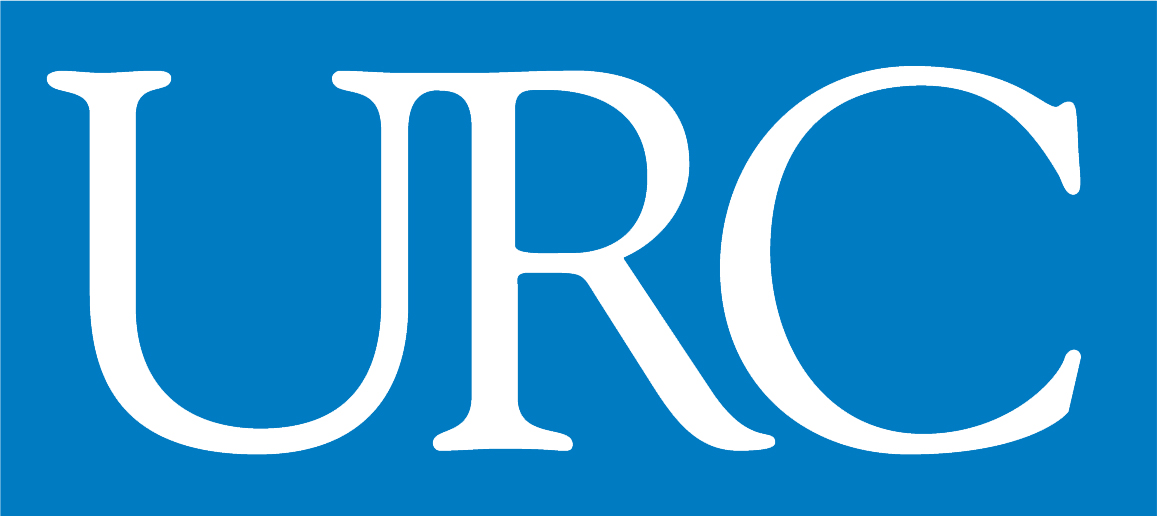 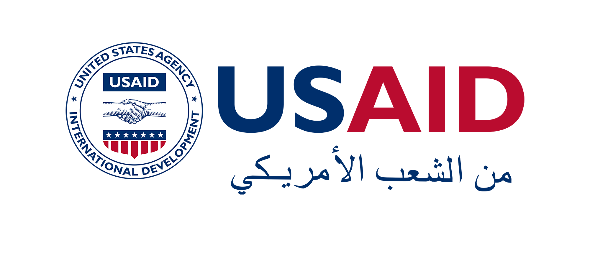 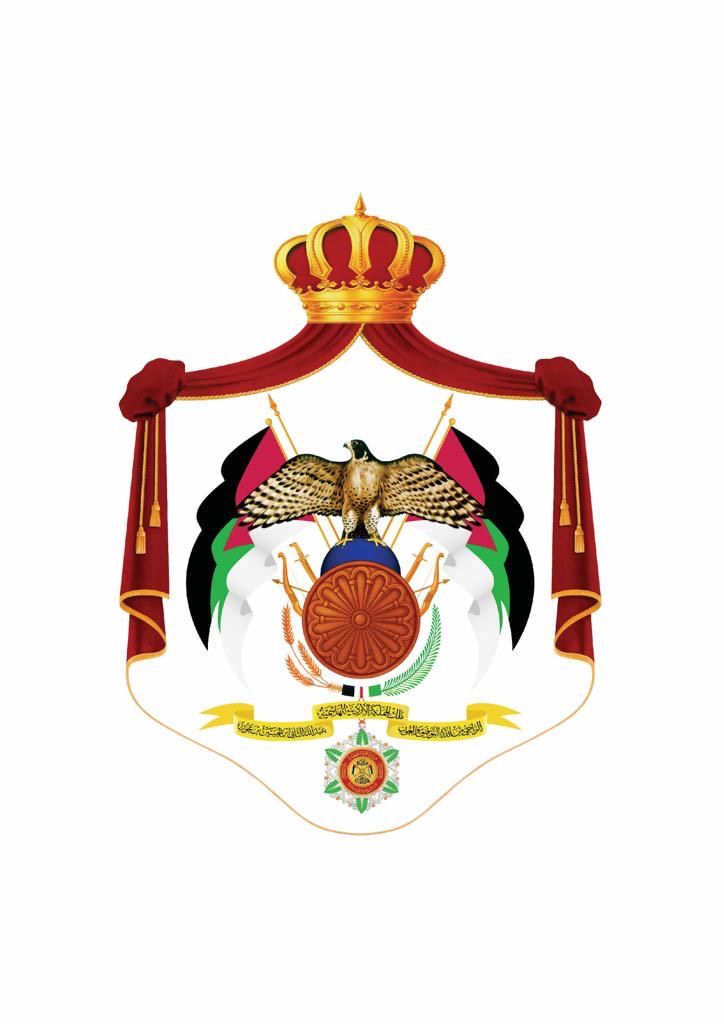 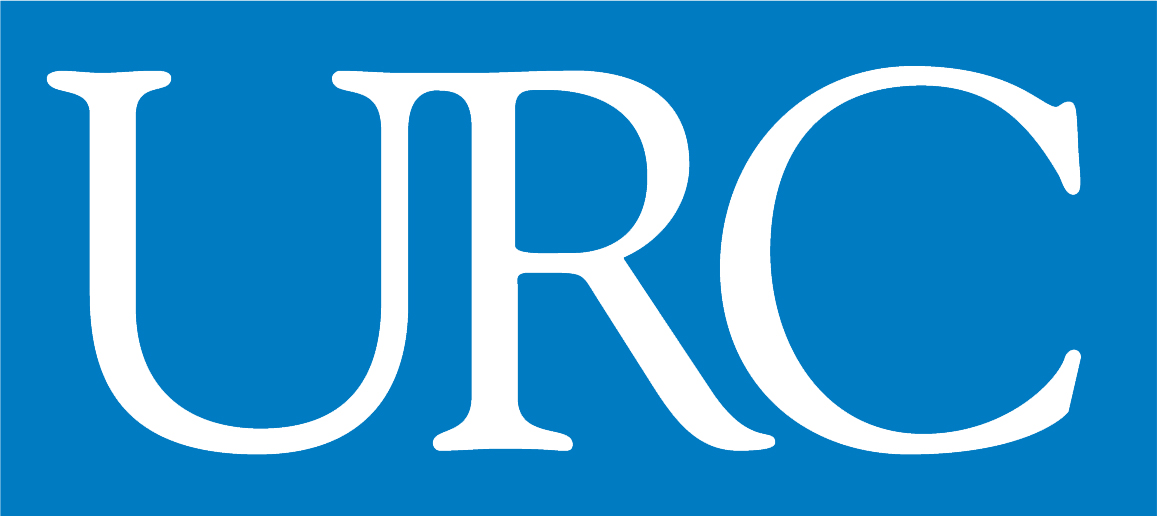 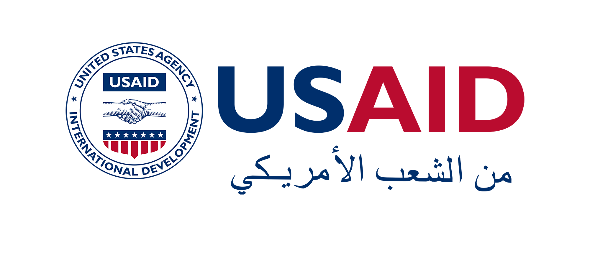 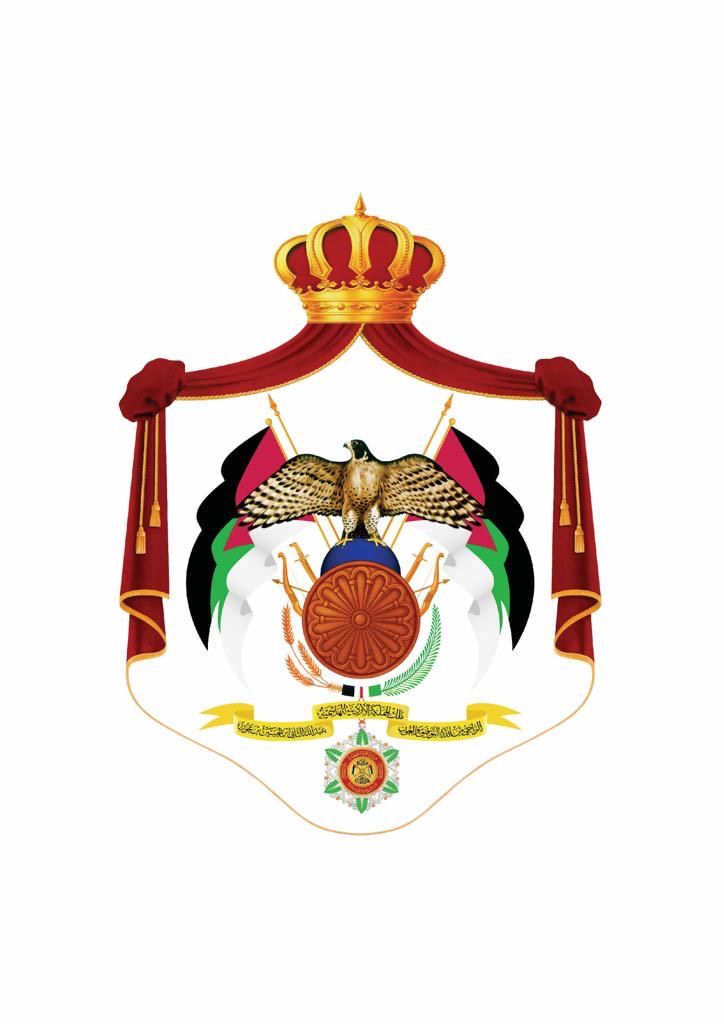 